ОФИЦИАЛЬНЫЙ ВЕСТНИК                            26 января 2016 г.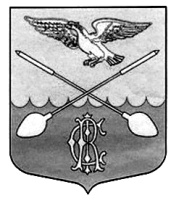 Дружногорского городского поселения                                                     № 02_________________Информационный бюллетень________________________________________Тираж:  10 экземпляров.  Распространяется бесплатно.Учредитель: Совет депутатов Дружногорского городского поселения; Главный редактор: Володкович В.В.Адрес редакции и издателя: 188377, Ленинградская обл., Гатчинский р-он, г.п. Дружная Горка, ул. Садовая, д.4АДМИНИСТРАЦИЯ МУНИЦИПАЛЬНОГО ОБРАЗОВАНИЯДРУЖНОГОРСКОЕ ГОРОДСКОЕ ПОСЕЛЕНИЕГАТЧИНСКОГО МУНИЦИПАЛЬНОГО РАЙОНАЛЕНИНГРАДСКОЙ ОБЛАСТИПОСТАНОВЛЕНИЕот  26.01.2016 года                                                                                                                                                                         № 20
О внесении изменений в постановление от 18 апреля 2014 года №90  «О  наделении    должностных  лиц администрации           Дружногорского городского  поселения  полномочиями по   составлению  протоколов   об административных правонарушениях».

           На основании Областного закона Ленинградской области от 29.12.2015 № 149-оз «О внесении изменений в областной закон «Об административных правонарушениях», в соответствии с Законом Ленинградской области  от 13 октября 2006 года  № 116-оз  «О наделении  органов местного самоуправления  муниципальных образований Ленинградской области отдельными государственными полномочиями Ленинградской области в сфере административных правонарушений»,  в  целях реализации на территории  МО Дружногорское городское поселение  Закона Ленинградской  области от  02.07. 03  № 47-оз  «Об административных правонарушениях», руководствуясь Уставом муниципального образования Дружногорского городского поселения, ПОСТАНОВЛЯЕТ:
1. Внести изменения в постановление главы администрации в  Приложение 1 (таблица) к постановлению главы администрации:- строку № 3 исключить;- строку № 5 исключить.2. Контроль за исполнением данного постановления оставляю за собой.
3.   Настоящее постановление вступает в силу с момента официального опубликования.
Глава администрации   Дружногорского городского поселения                                                                                                                  В.В. ВолодковичПриложение 1К постановлению администрации Дружногорского городского поселения  От 26.01.2016 год   № 20 ПЕРЕЧЕНЬ ДОЛЖНОСТНЫХ ЛИЦАдминистрации Дружногорского городского  поселения,уполномоченных составлять протоколыоб административных правонарушенияхИЗВЕЩЕНИЕ В соответствии со статьей 14.1. Федерального закона от 24.07.2002 №101-ФЗ «Об обороте земель сельскохозяйственного назначения» администрация Дружногорского городского поселения Гатчинского муниципального района Ленинградской области уведомляет собственников долевой собственности на земельный участок  из земель сельскохозяйственного назначения с кадастровым номером 47:23:0000000:14, местоположением: Ленинградская область, Гатчинский район, дер. Лампово, АОЗТ "Орлинское" о проведении общего собрания по следующим вопросам:1.О выборе председателя, секретаря, счетной комиссии общего собрания;2.Утверждение списка земельных долей, которые могут быть признаны невостребованными.3.О лице, уполномоченном от имени участников долевой собственности действовать без доверенности.Собрание состоится 11.03.2016 года в 17.00 по адресу: Ленинградская область, Гатчинский район, г.п. Дружная Горка, ул. Садовая, д.4, каб. №2  (здание администрации Дружногорского городского поселения).При себе на общем собрании иметь:- документ, удостоверяющий личность;- документ, удостоверяющий право на земельную долю,- представителям собственников земельных долей надлежащим образом оформленную доверенность.Со списком невостребованных земельных долей можно ознакомиться в администрации Дружногорского городского поселения по адресу: Ленинградская область, Гатчинский район, г.п. Дружная Горка, ул. Садовая, д.4, каб. №8  Контактный телефон 813-716-51-34Приложение № 1                                                                                                                      к документации об аукционеЗАЯВКА НА УЧАСТИЕ В АУКЦИОНЕВ администрацию Дружногорского городского поселенияГатчинского муниципального района Ленинградской области1. Заявитель _______________________________________________________________________________________________________________ (Ф.И.О. для физического лица или ИП, наименование для юридического лица с указанием организационно-правовой формы)в лице (Ф.И.О. руководителя (с указанием должности) для юридического лица)действующий на основании1 _________________________________________________________________________________________(Устав, Положение и т.д.)	принял решение об участии в аукционе:и обязуется обеспечить поступление задатка в размере______________ руб. _________________________________________________________________(сумма прописью), на нижеуказанные банковские реквизиты до окончания срока приёма заявок установленного в Извещении о проведении аукциона на указанный лот.Реквизиты для перечисления задатка:р/с №_40302810400003002416  УФК по  Ленинградской области (администрация Дружногорского городского поселения л/с 05453000530)  ИНН 4705031100, КПП 470501001, БИК 044106001;                       КБК 0;  ОКТМО 0.Заявитель обязуется:Соблюдать условия и порядок проведения аукциона.В случае признания Победителем аукциона заключить договор аренды с Арендодателем, подписать акт приема-передачи  в соответствии с порядком, сроками и требованиями, установленными законодательством и договором аренды.  Использовать Объект (лот) аукциона в соответствии с разрешенным использованием, указанным в Извещении о проведении аукциона и договоре аренды.Заявителю понятны все требования и положения Извещения о проведении аукциона.Заявитель извещён о том, что он вправе отозвать Заявку в любое время до установленных даты и времени окончания подачи заявок на участие в аукционе.Изменение разрешенного использования Объекта (лота) аукциона, переданного в аренду по результатам аукциона, в течение срока действия договора аренды не допускается.Ответственность за достоверность представленных документов и информации несет Заявитель.Заявитель подтверждает, что надлежащим образом идентифицировал и ознакомлен с реальным состоянием выставляемого на аукцион Объекта (лота) аукциона в результате осмотра, который осуществляется по адресу нахождения Объекта (лота) аукциона. Заявитель осведомлен и согласен с тем, что организатор аукциона не несёт ответственности за ущерб, который может быть причинен Заявителю отменой аукциона, внесением изменений в извещение о проведении аукциона или снятием с аукциона Объекта (лота) аукциона, а также приостановлением организации и проведения аукциона._________________________________________________________________________________________________1 Заполняется при подаче Заявки юридическим лицом2 Заполняется при подаче Заявки лицом, действующим по доверенностиУсловия аукциона по данному Объекту (лоту) аукциона, порядок и условия заключения договора с Участником аукциона являются условиями публичной оферты, а подача Заявки на участие в аукционе является акцептом такой оферты.В соответствии с Федеральным законом от 27.07.2006 г. №152-ФЗ « О персональных данных», подавая Заявку, Заявитель дает согласие на обработку персональных данных, указанных в представленных документах и информации.Заявителем предоставлен необходимый перечень документов для участия в аукционе, согласно прилагаемой описи.                                                Платежные реквизиты Заявителя:_______________________________________________________________________________________________________________(Ф.И.О. для физического лица или ИП, наименование для юридического лица)_______________________________________________________________________________________________________________(Наименование Банка в котором у Заявителя открыт счет; название города, где находится банк)_______________________________________________________________________________________________________________________(название отделения Банка указывается физическими лицами - клиентами ОАО Сбербанк России)Заявитель(представитель Заявителя, действующий по доверенности): _______________________________________________________________________________(Должность и подпись Заявителя или его уполномоченного представителя, индивидуального предпринимателя или юридического лица)М.П. (при наличии)_______________________________________________________________________________3 ИНН для физических лиц (при наличии) 12 знаков, ИНН для юридических лиц 10 знаков. Заявители – физические лица указывают ИНН в соответствии со свидетельством о постановке на учет физического лица в налоговом органе.4 КПП для юридических лиц и индивидуальных предпринимателей.Приложение № 1                                                                                                                                       к документации об аукционеОПИСЬ ДОКУМЕНТОВ, ПРЕДОСТАВЛЯЕМЫХ ДЛЯ УЧАСТИЯ В АУКЦИОНЕ_____________________                                                                         __________________              (дата)                                                                                             (подпись заявителя)Заявка принята «___»____________2016г.       ____ч.____мин.  Член аукционной комиссии                             ________________________________________                                                                                                    Ф.И.О.       (подпись)Приложение № 2                                                                                                                                       к документации об аукционеДОГОВОРаренды муниципального имущества № _______г. п. Дружная Горка					                           «___»___________   2016 г.Администрация Дружногорского городского поселения, действующая от имени и в интересах муниципального образования Дружногорское городское поселение Гатчинского муниципального района Ленинградской области,  в лице главы администрации Дружногорского городского поселения Володковича Вячеслава Владимировича, действующего на основании Устава муниципального образования и Положения об администрации Дружногорского городского поселения, именуемая в дальнейшем «Арендодатель»,  с одной стороны, и____________________________________________________________________________ в лице ______________________________________________________________________ _________________________, действующего на основании _______________________, именуемый(ое) в дальнейшем «Арендатор», с другой стороны, далее совместно именуемые «Стороны», на основании протокола о результатах аукциона/протоколом рассмотрения заявок от ________ по извещению № ___________ заключили настоящий Договор (далее Договор) о нижеследующем:1. ПРЕДМЕТ ДОГОВОРА1.1. Предметом настоящего Договора является предоставление Арендатору за плату во временное владение и пользование, муниципального имущества, со следующими индивидуализирующими и техническими характеристиками:Часть нежилого здания (лит.А (пом. ____) площадью ______ кв.м. согласно поэтажному плану (Приложение №1 к договору), расположенного по адресу: Ленинградская область, Гатчинский район, г.п. Дружная Горка, ул. Ленина, д. 3. Кадастровый номер здания 47:23:0928001:669. Целевое использование - осуществление торговой деятельности. (далее по договору – имущество).1.2. Целевое назначение муниципального имущества: осуществления торговой деятельности, с возможным перепрофилированием по согласованию с собственником объекта недвижимости.1.3. На момент заключения настоящего договора имущество, передаваемое по договору, является муниципальной собственностью муниципального образования Дружногорское городское поселение Гатчинского муниципального района Ленинградской области, не заложено, не арестовано, не является предметом исков третьих лиц.1.4 Передача в аренду имущества не влечет за собой перехода права собственности на данное имущество.2. СРОК ДЕЙСТВИЯ НАСТОЯЩЕГО ДОГОВОРА2.1. Срок действия настоящего договора аренды устанавливается на 5 (пять) лет с даты его государственной регистрации.2.2. Договор подлежит обязательной государственной регистрации, которую за свой счет проводит Арендатор, в течение 50 дней с момента подписания договора.2.3. Договор, считается заключенным с момента его регистрации.3. АРЕНДНАЯ ПЛАТА И ПОРЯДОК РАСЧЕТОВ3.1. Сумма годовой арендной платы по настоящему Договору в соответствии с Протоколом о результатах аукциона/протоколом рассмотрения заявок от ________ по извещению № ___________. составляет –  ___________________ (______________________________________ __________________________________) рублей __ копеек.Арендная плата вносится ежемесячно, равными частями, не позднее 10 числа текущего месяца, в размере 1/12 суммы годовой арендной платы. Ранее внесённый задаток для участия в аукционе засчитывается в счёт арендной платы.3.2. Арендная плата, уплачиваемая Арендатором в денежной форме, перечисляется   Арендатором  на расчетный счет  УФК по  Ленинградской области (администрация Дружногорского городского поселения л/с 04453000530) ИНН 4705031100, КПП 470501001, Р/счёт 40101810200000010022 Отделение Ленинградское, БИК 044106001, КБК  606 1 11 05075 13 0000 120, ОКТМО 41618156.3.3. Арендатор вправе досрочно исполнить обязательства по оплате  арендуемого имущества.3.4. Сумма произведенного Арендатором платежа, по истечении установленного договором срока, подлежит зачету Арендодателем в первую  очередь на погашение задолженности по арендной плате, а в оставшейся части на  погашение неустойки. 3.5. Эксплуатационные расходы, теплоснабжение, электроснабжение и  коммунальные услуги оплачиваются по отдельным договорам, заключаемым Арендатором с Арендодателем.3.6. Арендная плата за пользование частью здания включает плату за пользование соответствующей частью земельного участка, на котором расположено здание.3.7. В случае нарушения сроков перечисления арендной платы  Арендатор уплачивает пени в размере 0, 15 % от суммы задолженности за  каждый день просрочки.3.8. Арендодатель вправе в одностороннем порядке изменить размер  арендной платы в случаях переоценки в установленном порядке основных  средств или изменения методики расчета арендных платежей, но не чаще  одного раза в год, при условии, когда ежемесячная арендная плата, рассчитанная в соответствии с муниципальными правовыми актами, превысит размер, определенный  пунктом 3.1 настоящего договора.4. ОБЯЗАННОСТИ СТОРОНАрендодатель обязан: 									4.1. Передать имущество Арендатору в 5 дневный срок с момента подписания договора  по акту приема-передачи с указанием технического состояния имущества на момент сдачи его в аренду. Акт приема-передачи подписывается уполномоченными представителями Сторон и является неотъемлемой частью настоящего Договора  (Приложение № 2 к договору). 4.2. Не вмешиваться в хозяйственную деятельность Арендатора, связанную с использованием имущества, если иное не установлено действующим законодательством и условиями настоящего договора.									4.3. Ежеквартально осуществлять проверку по использованию Арендатором имущества в соответствии с условиями договора.								4.4. Своевременно и в надлежащем состоянии принять от Арендатора  имущество после истечения срока аренды.										4.5. Надлежащим образом исполнять иные условия настоящего договора и дополнительных соглашений к нему.Арендатор обязан:4.6. Принять имущество от Арендодателя по вышеуказанному акту приема-передачи.4.7. Использовать арендуемое имущество согласно  п. 1.2 договора  и в соответствии с его назначением.4.8. Застраховать арендуемое имущество на случай гибели или повреждения от пожара и  залива водой за счет собственных  средств на весь период срока действия настоящего договора в течение 30 дней с момента его подписания. Страховую сумму по договору указать не менее размера годовой арендной платы за имущество. Выгодоприобретателем по договору страхования указать Арендодателя.4.9. Содержать арендуемое имущество в соответствии с требованиями,  предусмотренными действующими санитарными и противопожарными правилами.4.10. Своевременно в установленные сроки перечислять арендную  плату.4.11. Поддерживать арендуемое имущество в исправном состоянии, при необходимости производить  за свой счет текущий, косметический ремонт, производить замену электрики, сантехники, нести расходы по содержанию имущества.4.12. Осуществлять перепланировку, реконструкцию и переоборудование имущества только с письменного согласия Арендодателя на основании акта межведомственной комиссии.4.13. Производить капитальный ремонт имущества, вызванный  неотложной необходимостью, в счет арендной платы  предварительно  согласовывая с Арендодателем смету расходов и отчитываясь перед  Арендодателем ежеквартально на сумму арендной платы и по окончании капитального ремонта, при необходимости за свой счет изготавливать техническую документацию.4.14. Обеспечивать доступ к имуществу представителям Арендодателя  для проверки выполнения условий настоящего договора, в том числе для проверки сохранности и использования имущества в соответствии с его  назначением.4.15. Обеспечивать доступ к имуществу представителям служб жилищно–коммунального хозяйства, аварийной, противопожарной безопасности, санитарно–эпидемиологического контроля и другим службам, осуществляющим государственный контроль.4.16. Своевременно и надлежащим образом исполнять иные обязанности, вытекающие из настоящего договора.5. ИЗМЕНЕНИЕ ИЛИ РАСТОРЖЕНИЕ ДОГОВОРА5.1. Договор подлежит изменению или расторжению по письменному  соглашению сторон, за исключением условий договора, указанных в документации об аукционе, по результатам проведения которого он был заключен.5.2. Договор может быть расторгнут досрочно по требованию одной из  сторон по основаниям и в порядке, установленным гражданским  законодательством.5.3. Договор может быть также расторгнут досрочно по требованию  Арендодателя  по решению суда при следующих, признанных сторонами существенными, нарушениях договора: 5.3.1. При невыполнении  Арендатором обязанности, предусмотренной п.4.8. настоящего договора.5.3.2. При сдаче в субаренду имущества  без письменного согласия Арендодателя.5.3.3. При отказе Арендатора от осуществления 5-кратного увеличения арендной платы за площади, сдаваемые в субаренду в порядке, определенном настоящим договором и дополнительными соглашениями к нему.5.3.4. В случаях невнесения Арендатором арендной платы в полном объеме согласно пункту 3.1 настоящего Договора, более 2 раз подряд по истечении установленного настоящим договором срока платежа.5.4. В случае расторжения или прекращения договора при отсутствии вины сторон, уплаченная арендная плата возврату не подлежит.5.5. При прекращении договора денежные обязательства Арендатора  прекращаются после погашения имеющейся задолженности.5.6. В случае не возврата арендуемого имущества после письменного уведомления Арендодателя, либо возврата его несвоевременно, Арендатор вносит за все время просрочки арендную плату действующую на дату истечения срока аренды с применением коэффициента 3.5.7. Договор может быть расторгнут досрочно во внесудебном порядке при отказе Арендодателя от исполнения договора по следующим основаниям:5.7.1. При осуществлении Арендатором самовольных перепланировки, переустройства, реконструкции арендуемого имущества.6. ДОПОЛНИТЕЛЬНЫЕ УСЛОВИЯ ДОГОВОРА6.1. Сдача Арендатором в субаренду имущества организациям различных форм собственности, индивидуальным предпринимателям, а также частным лицам без письменного  согласия Арендодателя запрещается, при этом общая площадь передаваемого в субаренду имущества не может превышать 50%.6.2. При сдаче Арендатором в субаренду имущества размер арендной платы по настоящему договору увеличивается в 5 (пять) раз за площади, сдаваемые в субаренду, что оформляется дополнительным соглашением.7. ЗАКЛЮЧИТЕЛЬНЫЕ ПОЛОЖЕНИЯ ДОГОВОРА7.1. Во всем остальном, что не предусмотрено настоящим договором  стороны руководствуются действующим законодательством.7.2. Споры по настоящему договору решаются путём переговоров, а в случае не достижения согласия подлежат рассмотрению в  судебном порядке.7.3. Договор составлен в 3 экземплярах, по одному экземпляру - для каждой из сторон,  один – для регистрирующего органа.8. АДРЕСА И РЕКВИЗИТЫ СТОРОНАРЕНДОДАТЕЛЬАдминистрация муниципального образованияДружногорское городское поселениеГатчинского муниципального районаЛенинградской областиОГРН 1054701274132 ИНН 4705031100, КПП 470501001Адрес:188377, Ленинградская обл., Гатчинский р-н, г.п. Дружная Горка, ул. Садовая, д. 4Тел. (813) 716-51-34АРЕНДАТОР___________________________________________________________________________________________________________________________________________________________________________________________________________________________________________________________________________________________________________________________________________________________________________________________________________В случае изменения юридического адреса или обслуживающего банка стороны обязаны в 30-дневный срок уведомить об этом друг друга. Договору прилагаются:Приложение №1. План части здания предоставляемой в арендуПриложение №2. Акт приема-передачи.ПОДПИСИ СТОРОН           АРЕНДОДАТЕЛЬ						         АРЕНДАТОРГлава администрации                                               ________________________________Дружногорского городского поселения                 ________________________________________________________________                    ________________________________                       м.п.                     		                      м.п.Приложение № 1 к Договору аренды муниципального имущества №_______ от _______2016г.ПЛАН ЧАСТИ ЗДАНИЯ ПРЕДОСТАВЛЯЕМОЙ В АРЕНДУ                    Обзорный план первого этажа здания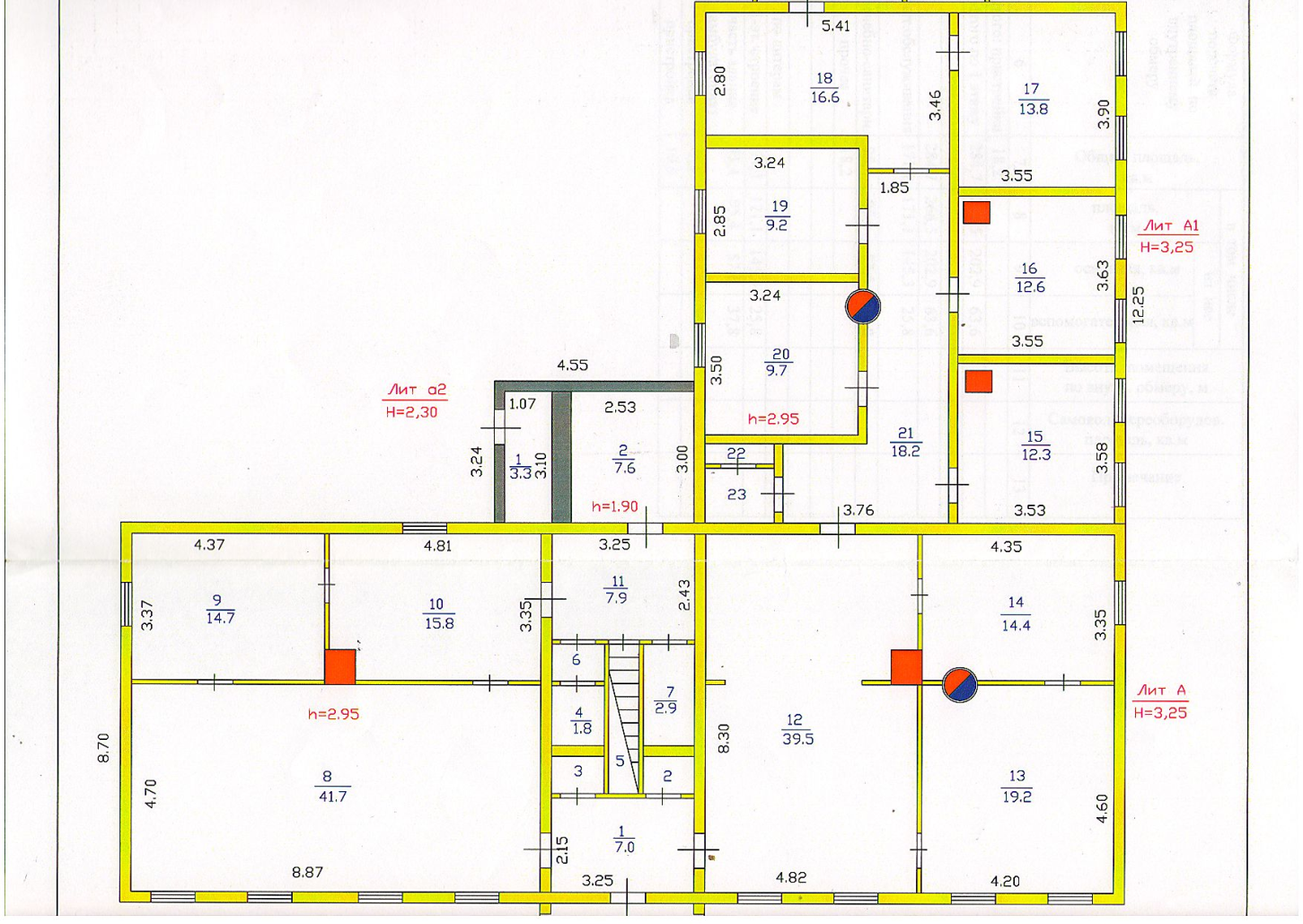 Часть зданияпредоставляемаяв арендуАКТ ПРИЕМА-ПЕРЕДАЧИг. п. Дружная Горка					                           «___»___________   2016 г.Администрация Дружногорского городского поселения, действующая от имени и в интересах муниципального образования Дружногорское городское поселение Гатчинского муниципального района Ленинградской области,  в лице главы администрации Дружногорского городского поселения Володковича Вячеслава Владимировича, действующего на основании Устава муниципального образования и Положения об администрации Дружногорского городского поселения, именуемая в дальнейшем «Арендодатель»,  с одной стороны, и ___________________________________________________________________________________________________________________________ в лице _________________________________________________________________________ _____________________________, действующего на основании _______________________, именуемый(ое) в дальнейшем «Арендатор», с другой стороны, составили настоящий акт о том, что Арендодатель передал, а Арендатор принял имущество со следующими индивидуализирующими и техническими характеристиками:Часть нежилого здания (лит.А (пом. ____) площадью ______ кв.м. согласно поэтажному плану (Приложение №1 к договору), расположенного по адресу: Ленинградская область, Гатчинский район, г.п. Дружная Горка, ул. Ленина, д. 3. Кадастровый номер здания 47:23:0928001:669. Целевое использование - осуществление торговой деятельности.Техническое состояние имущества на момент передачи:______________________________________________________________________________________________________________________________________________________________________________________________________________________________________________________________________________________________________________________________________________________________________________________________________________________________________________________Арендатор подтверждает, что имел достаточно времени и возможностей для обследования предоставляемого ему в аренду имущества, выявления его недостатков и дефектов, в том числе скрытых, выяснения его технических характеристик. Арендатор подтверждает, что с учётом всех выявленных недостатков и дефектов имущества, последнее признаётся им пригодным для использования по планируемому им назначению.                АРЕНДОДАТЕЛЬ						         АРЕНДАТОРГлава администрации                                               ________________________________Дружногорского городского поселения                 ________________________________________________________________                    ________________________________                      м.п.                     		                      м.п.№ п/пПравонарушениеНорма Закона Ленинградской области №47-оз  02.07.2003 «Об административных правонарушениях»Должностное лицо, уполномоченное на составление протокола об административном правонарушении1.Нарушение правил содержания домашних животныхСтатья 2.2.Заместитель главы администрации, должностные лица, осуществляющие  регулирование в сфере  жилищно-коммунального  хозяйства и благоустройства2.Жестокое обращение  с животнымиСтатья 2.3.Заместитель главы администрации, должностные лица, осуществляющие  регулирование  в сфере  жилищно-коммунального  хозяйства и благоустройства3.Нарушение  правил содержания мест погребенияСтатья  4.2.Заместитель главы администрации, должностные лица, осуществляющие  регулирование  в сфере  жилищно-коммунального  хозяйства и благоустройства4.Нарушение землепользования и застройкиСтатья  9.1.Ведущий специалист  администрации - осуществляющий  регулирование  в сфере  землепользования  и застройки.5.  Нарушение порядка распоряжения объектами нежилого фонда, находящимися в собственности Ленинградской области или в муниципальной собственности, и порядка использования указанных объектов ч.2 статьи 3.1.Специалист, осуществляющий управление муниципальным имуществом(заполняется индивидуальным предпринимателем, физическим лицом)Паспортные данные: серия……………………№ ………………………………., дата выдачи «…....» ………………..….г.кем выдан………………………………………………………………………………………………………………………….Место жительства ………………………………………………………………………………………………………………...Контактный телефон ……………………………………………………………………………………………………………..Свидетельство о государственной регистрации (для индивидуального предпринимателя): от «…....» …………г. №………(заполняется юридическим лицом)Местонахождения, адрес Заявителя……………………………………………………………………………………………..........................................Контактный телефон….…..……………………………………………………………………………………………………Представитель Заявителя2……………………………………………………………………………………………………………………(Ф.И.О.)Действует на основании доверенности от «…..»…………20..….г., № …………………………………………………….Паспортные данные представителя: серия …………....……№ ………………., дата выдачи «…....» ……...…… .…....г.кем выдан..……………………………………………….……………………………..………………………………………Место жительства …………………………………………………………………………………………………………….. Контактный телефон……..…………………………………………………………………………………………………….Дата и номер аукциона:………..…………….………..……………. ………… …………:№ Лота................. Наименование Лота :………..……………. …………………..……………. …………………..……………. …………,Местоположение лота аукциона ……..………………………………………………………...……….……………………… ИНН3 ЗаявителяКПП4 Заявителяр/с или (л/с)р/с или (л/с)к/ск/сБИКИНН отделения Банка (для физических лиц – клиентов ОАО Сбербанк России)ИНН отделения Банка (для физических лиц – клиентов ОАО Сбербанк России)ИНН отделения Банка (для физических лиц – клиентов ОАО Сбербанк России)ИНН отделения Банка (для физических лиц – клиентов ОАО Сбербанк России)ИНН отделения Банка (для физических лиц – клиентов ОАО Сбербанк России)ИНН отделения Банка (для физических лиц – клиентов ОАО Сбербанк России)ИНН отделения Банка (для физических лиц – клиентов ОАО Сбербанк России)ИНН отделения Банка (для физических лиц – клиентов ОАО Сбербанк России)ИНН отделения Банка (для физических лиц – клиентов ОАО Сбербанк России)ИНН отделения Банка (для физических лиц – клиентов ОАО Сбербанк России)ИНН отделения Банка (для физических лиц – клиентов ОАО Сбербанк России)ИНН отделения Банка (для физических лиц – клиентов ОАО Сбербанк России)ИНН отделения Банка (для физических лиц – клиентов ОАО Сбербанк России)ИНН отделения Банка (для физических лиц – клиентов ОАО Сбербанк России)ИНН отделения Банка (для физических лиц – клиентов ОАО Сбербанк России)Наименование документаФорма представленияФорма представленияФорма представленияФорма представленияФорма представленияНаименование документаПодлинникПодлинникКопия заверенная нотариальноКопия заверенная нотариальноКопия, заверенная Претендентом1. Заявка (заявление) на участие в аукционе в установленной форме.□□2. Доверенность, выданная лицу, имеющему право действовать от имени заявителя□□3. Копия документа, удостоверяющего личность физического лица или руководителя юридического лица - заявителя на участие в аукционе, или уполномоченного лица, действующего по доверенности от имени юридического или физического лица - заявителя.    □ Представляется копия, которая заверяется Организатором аукциона по предъявлению паспорта.    □ Представляется копия, которая заверяется Организатором аукциона по предъявлению паспорта.    □ Представляется копия, которая заверяется Организатором аукциона по предъявлению паспорта.    □ Представляется копия, которая заверяется Организатором аукциона по предъявлению паспорта.    □ Представляется копия, которая заверяется Организатором аукциона по предъявлению паспорта.4. Документы, подтверждающие полномочия лица на осуществление деятельности от имени заявителя (копия решения о назначении или об избрании либо приказа о назначении на должность, в соответствии с которым лицо обладает правом действовать от имени заявителя без доверенности).□□5. Письменное решение соответствующего органа управления заявителя об одобрении или о совершении крупной сделки, если это необходимо в соответствии с учредительными документами заявителя, подписанное уполномоченными лицами, с проставлением печати юридического лица.□□□6. Копии учредительных документов юридического лица□□7. Выписка из ЕГРЮЛ или выписка из ЕГРИП (выданная не ранее чем за 6 (шесть) месяцев до даты размещения извещения о проведении аукциона), надлежащим образом заверенный перевод на русский язык документов о государственной регистрации юридического лица или физического лица в качестве индивидуального предпринимателя в соответствии с законодательством соответствующего государства (для иностранных лиц), полученные не ранее чем за 6 (шесть) месяцев до даты размещения на Официальном сайте Торгов извещения о проведении аукциона;□□□8. Заявления об отсутствии:-  решения о ликвидации заявителя - юридического лица;- решения арбитражного суда о признании заявителя - юридического лица, индивидуального предпринимателя банкротом и об открытии конкурсного производства;- решения о приостановлении деятельности заявителя в порядке, предусмотренном Кодексом Российской Федерации об административных правонарушениях.□